Välkommen till Vedums AIS ungdomsfotboll!	Så roligt att ditt/dina barn vill var med och spela fotboll i Vedums AIS. För att det ska bli så bra som möjligt för våra barn och ungdomar hjälps alla åt. Nedan följer information om vad ni vårdnadshavare hjälper till med:Ta del av våra Riktlinjer för ungdomsfotbollen (finns under fliken dokument på hemsidan, ungdomssektionen).Följ ert barn till/från träningar och matcher.Hjälp till med körning till barnens bortamatcher.Påminn ert barn då de har i uppgift att vara Bollpojke/Bollflicka vid A-lagens matcher.	Hjälp till med insamling av pengar till föreningen:Stå i kiosken på barnens hemmamatcherFörsäljning (t ex kalender, lotter)Konserthusets garderob	Kiosken LTV-bingonRespektive lag meddelar när och var man ska hjälpa till. All kommunikation sker via laget.se (Tips: ladda ner laget.se-appen, där svarar man på kallelser och får löpande information)2019:Medlemsavgift	350 kr (inkl medlemslott)Aktivitetsavgift 	10-14 år	200 kr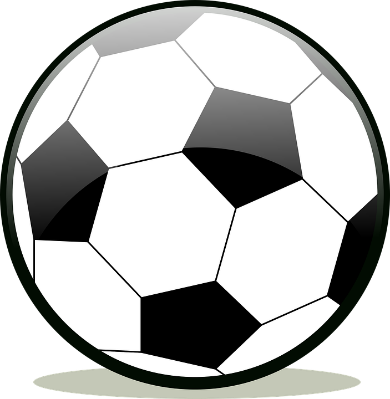 		15-17 år	400 kr		18-	600 krVälkomna till Vedums AIS ungdomssektion!			Vedum 190219